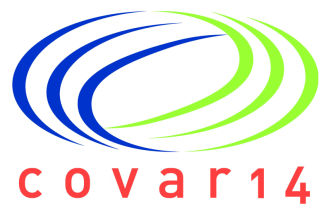 0CONSORZIO VALORIZZAZIONE RIFIUTI 14Decreto nr. 7 del  08/11/2018REGOLAMENTO EUROPEO N. 16/679 ART. 4 N. 10 PERSONA AUTORIZZATA AL TRATTAMENTO DEI DATI PERSONALI IN MATERIA DI PROTEZIONE DEI DATI PERSONALI. NOMINA DATA MANAGER I L   P R E S I D E N T E	Premesso  che è stato approvato il Regolamento (UE) 2016/679 del Parlamento Europeo e del Consiglio del 27 aprile 2016 “relativo alla protezione delle persone fisiche con riguardo al trattamento dei dati personali, nonché alla libera circolazione di tali dati e che abroga la direttiva 95/46/CE” (in seguito, il “Regolamento” o, secondo l’acronimo inglese, “GDPR”).che la nuova normativa europea attua un profondo mutamento culturale e, perciò, quanto richiesto agli Stati membri non può limitarsi alla osservanza di un mero adempimento formale in materia di privacy, ma deve porsi nella prospettiva di adeguare le norme di protezione dei dati ai cambiamenti determinati dalla continua evoluzione delle tecnologie; Considerate le principali novità introdotte dal GDPR, che riguardano in particolare:̧il recepimento del “principio di accountability” (obbligo di rendicontazione) che impone alle Pubbliche Amministrazioni, titolari del trattamento dei dati, di dimostrare di avere adottato le misure tecniche ed organizzative idonee per garantire un livello di sicurezza adeguato al rischio, stabilendo che i trattamenti siano conformi ai principi e alle disposizioni del Regolamento;L’introduzione della responsabilità diretta dei titolari del trattamento in merito al compito di assicurare ed essere in grado di comprovare, il rispetto dei principi applicabili al trattamento dei dati personali; La definizione della nuova categoria di dati personali (i c.d. dati sensibili di cui al precedente Codice Privacy);L’istituzione della figura obbligatoria del Responsabile della protezione dei dati -“Data Protection Officer”(DPO), L’introduzione del Registro delle attività del trattamento in forma scritta o anche in formato elettronico, ove sono descritti i trattamenti effettuati e le procedure di sicurezza adottate e che dovrà contenere specifici dati indicati dal RGPD;•L’obbligo, a carico dell’ente, di effettuare la valutazione di impatto sulla protezione dei dati, prima di procedere al trattamento, soprattutto quando il trattamento può presentare un rischio elevato per i diritti e le libertà delle persone fisiche;•La reintroduzione dell’obbligatorietà della redazione del documento programmatico sulla sicurezza (DPS), obbligo previsto dal D.Lgs. 196/2003 e abrogato dal Decreto Legge n. 5 del 9 febbraio 2012, convertito dalla legge n. 35 del 4 aprile 2012;•Il rafforzamento dei poteri delle Autorità Garanti nazionali e l’inasprimento delle sanzioni amministrative a carico di imprese e pubbliche amministrazioni in caso di violazioni dei principi e disposizioni del Regolamento;- Che l’art 30 del Codice privacy definisce espressamente l’incaricato del trattamento e quindi  il Covar 14- Consorzio Valorizzazione Rifiuti 14  e la sua partecipata Pegaso 03 srl sono Titolari dei trattamenti di dati personali, ai sensi dell’art 24 del Regolamento europeo n. 16/679, sulla base delle analisi svolte e delle valutazioni compiute, Covar 14- Consorzio Valorizzazione Rifiuti 14  e la sua partecipata Pegaso 03 srl, gestiscono  trattamenti che, per loro natura, ambito di applicazione e/o finalità, richiedono il monitoraggio regolare e sistematico degli interessati su larga scala, in particolare per quanto attiene la tariffa rifiuti, e in considerazione della particolare natura dei soggetti di cui vengono trattati i dati, e dei  dati sensibili complessivamente trattati,  sono tenuti alla designazione obbligatoria del DPO incaricato di assicurare una gestione corretta dei dati personali negli enti; nella persona dell’avv. Costanza Mottino nominata con deliberazione  n. 27 del 24 Maggio 2018,- Che l’art. 4 n. 10 del Regolamento europeo n. 16/679 in materia di protezione dei dati personaliprevede che la persona autorizzata al trattamento dei dati personali sia sotto l’autorità diretta del titolare o responsabile del trattamento; Tutto ciò premesso, per i poteri conferitomi dallo Statuto consortileNOMINADott.ssa Marina TOSO, titolare della Posizione Organizzativa dell’Area Amministrazione Generale e finanziaria decretato con proprio provvedimento n. 2 del 1° marzo 2017,  “Data Manager” come da organigramma Privacy consultabile sulla pagina web “Privacy”, alle dipendenze gerarchiche del Titolare del Trattamento ed a quelle funzioni a capo del DPO,In allegato l’informativa “DATA MANAGER ED ISTRUZIONI OPERATIVE PER IL TRATTAMENTO”DATAIL PRESIDENTE CONSIGLIO D AMMINISTRAZIONELeonardo Di Crescenzo